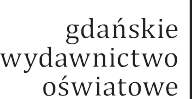 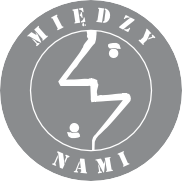 Sprawdzian 2.do rozdziału „Język to potęga”Imię i nazwisko ........................................................................	Klasa .......... Tadeusz KotarbińskiXXXDo jasnych dążąc głębin – nie mógł trafić w sedno Śledź pewien, obdarzony naturą wybredną.Dokądkolwiek wędrował, zawsze nadaremno: Tu jasno, ale płytko – tam głębia, lecz ciemno.                             Księgi humoru polskiego. Od Kasprowicza do Tuwima, Łódź 1968, s. 478.Przedstawiony w utworze śledź szukający jasnych głębin to przenośnia oznaczającaosobę nieustannie poszukującą właściwych odpowiedzi i słów do ich wyrażenia.ucznia mającego problemy z nauką.kogoś, kto bezskutecznie uczy się języka obcego.osobę niemogącą zrozumieć swojego rozmówcy.Z utworu Tadeusza Kotarbińskiego wynika, że najtrudniej jestsformułować myśli poprawnie pod względem gramatycznym.uniknąć zbędnych słów i wypowiedzieć się w zwięzły sposób.poznać prawdę i wyrazić ją w prosty sposób.nadać wypowiedzi wyszukaną formę.Przeczytaj poniższe hasło słownikowe, a następnie wskaż, w którym zna- czeniu został użyty w utworze wyraz natura. Podkreśl to znaczenie.natura – ż IV, CMsc -urze, lm. D -urblm «całokształt rzeczy i zjawisk tworzących wszechświat, świat (bez wytworów pracy ludzkiej); ziemia, woda i powietrze wraz z żyjącymi na nich i w nich roślinami i zwierzętami; przyroda»: Dzika, górska, leśna natura. Natura żywa. Natura mar- twa. Cuda, piękno, urok natury. (…)blm «stan pierwotny, prymitywny, niezmieniony przez cywilizację i kulturę»: Żyć w stanie natury. (…)blm «przyroda jako siła kształtująca organizmy żywe, zwłaszcza ludzi»: Otrzymać od natury zdolności muzyczne. Natura była dla niego szczodra. (…)«organizm, zasób sił fizycznych»: Silna, żelazna natura. Słabe natury nie wytrzy- mywały trudów.«właściwości wrodzone, charakter, usposobienie; człowiek, istota o określonym charakterze, usposobieniu»: (…) Coś leży, jest w czyjejś naturze. Mieć coś w swojej naturze. Być małomównym z natury. (…)blm «istota, główne rysy charakterystyczne czegoś; charakter, rodzaj»: Techniczna natura jakichś trudności.Treść którego z dwuwierszy Jana Sztaudyngera jest najbardziej zbliżo- na do myśli zawartej w utworze Tadeusza Kotarbińskiego? Wybierz odpo- wiedź spośród podanych.Fraszka to ptak szybkiego lotu, Od błyskawicy – do grzmotu.Słowa kunsztowne, słowa piękne bledną Wobec prostego, które trafia w sedno.Za mnie myśli polska mowa, Ja tylko notuję słowa.Uzupełnij zdanie. Wybierz odpowiedź A lub B oraz jej uzasadnienie spo- śród 1–3.Utwory Tadeusza Kotarbińskiego i Jana Sztaudyngera są przykłademUzupełnij zdanie. Wybierz odpowiedź A, B lub C.Wyraz POLSKA należy pisaćNapisz zaproszenie dla nauczycieli języka polskiego na przygotowany przez uczniów Twojej klasy wykład pt. „Tajemnice języka”..................................................................................................................... .................................................................................................................... .................................................................................................................... .................................................................................................................... .................................................................................................................... .................................................................................................................... .................................................................................................................... .................................................................................................................... .................................................................................................................... .................................................................................................................... .................................................................................................................... A.bajek,ponieważ1.zawierają morał.A.bajek,ponieważ2.występują w nich bohaterowie zwierzęcy uosabia- jący ludzkie cechy.B.fraszek,ponieważ2.występują w nich bohaterowie zwierzęcy uosabia- jący ludzkie cechy.B.fraszek,ponieważ3.w krótkiej, wierszowanej formie przekazują ogól- ne refleksje i prawdy.